台北和平基督長老教會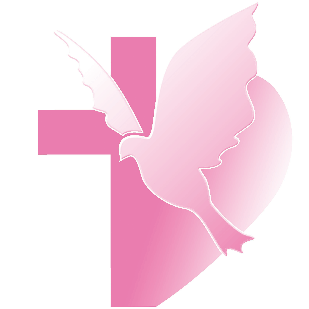 【跟隨基督，同行天路】聯合禮拜暨聖禮典程序【講道大綱】前言  從一些現象說起早期教會的問題純正的信仰是？純正信仰  需要有正確的認信  要在日常生活中實踐結語【默想與行動】1.	認同｢神學觀會影響行為」這句話嗎？請想一下對你而言，自己的信仰帶出了甚麼樣的行為？2.	可否列舉今日在教會界流行的一些標新立異「怪異學說」？要如何防止？請分享。【金句】  耶穌基督，昨天、今天、直到永遠，都是一樣。不要讓各種怪異的學說把你們引入歧途。應該倚靠上帝的恩典，來健全你們的心。(來13：8-9a)【本週樂活讀經進度】【重要事工消息】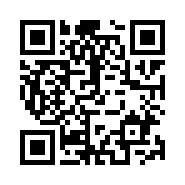 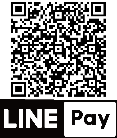 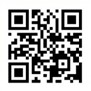 代表本主日有聚會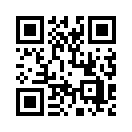 一、前言每年復活節的主日禮拜，可以說是基督徒歡欣喜悅的一天，歡慶紀念主耶穌基督的復活和得勝。在和平教會我們透過清唱劇的方式，在詩班和樂團的帶領之下，唱給大家聽。而這次更用較不一樣的視角，來呈現耶穌受難到復活。透過祂的名字來提問，在這位兩千年前的耶穌，發生了什麼事，他做了什麼，以及他是誰。二、耶穌是誰﹖大家怎麼認識祂﹖1.舊約先知以賽亞說他是誰﹖早在他出生前，數百年前的先知以賽亞說起將來的這位，他領受而寫下了：有一個嬰兒為我們而生！有一個兒子將賜給我們！他要來統治我們。他將被稱為：「奇妙的導師」、「全能的上帝」、「永恆的父親」、和「和平的君王」(以賽亞書9:6)，是百姓們長期所期待的。2.約瑟和馬利亞領受的啟示在新約時代，當他出生前，約瑟和馬利亞從天使得到啟示，要給這嬰孩取名叫耶穌，意思是耶和華拯救、耶和華是救恩。3.耶穌身旁群眾說耶穌在世所說所行，聖經記載行了37個神蹟，別人認識他是一位行神蹟者。也有人稱他為拉比，那是老師的尊稱，他用話語，特別是用許多比喻來教導大家什麼是上帝國。4.當耶穌進入耶路撒冷時當耶穌進入耶路撒冷時，百姓夾道歡呼，大聲喊「和撒那，奉主名來的，應該受稱讚。」大家認為耶穌是上帝所差遣而來彌賽亞、救世主。 5.耶穌自己怎麼說耶穌，他說起自己是誰，他說自己是人子，約翰福音中提到他說他是好牧人、是真葡萄樹、是世界的光、是生命的糧等。在耶穌和祂學生們的最後晚餐時，耶穌說他是賜平安者，不要擔心，我會隨時安慰你們。 6.對耶穌受難的認識而對認識耶穌不可少的一個重要關鍵，是對耶穌受難的認識，祂是「上帝的羔羊」，祂潔淨無瑕疵，祂願意順從天父旨意，被釘在十字架上，除去世人的罪孽。 7.對復活耶穌的認識—超乎萬名之上的名對復活的耶穌，又是什麼樣認識呢﹖腓立比2:6-11是早期教會的一段信仰告白和詩歌，這段經文是這樣寫的：他本有上帝的形像，不以自己與上帝同等為強奪的；反倒虛己，取了奴僕的形像，成為人的樣式；既有人的樣子，就自己卑微，存心順服，以至於死，且死在十字架上。所以，上帝將他升為至高，又賜給他那超乎萬名之上的名，叫一切在天上的、地上的，和地底下的，因耶穌的名無不屈膝，無不口稱「耶穌基督為主」，使榮耀歸與父上帝。這當中提到的「超乎萬名之上的名」，這什麼是呢﹖耶穌的名字提醒我們復活的基督的能力、同在和祂降世的目的，這也是這次清唱劇創作者的視角，透過這些名字來認識耶穌。這是耶穌，超乎萬名之上的名，正如使徒彼得所講述的「除他以外，別無拯救。因為在天下人間，沒有賜下別的名，我們可以靠著得救」(徒4 :12)。三、耶穌與我1.請問這些跟你我有什麼關係﹖我將講道主題訂為耶穌與我，是因為剛才我們所談論關於耶穌的一切，對於耶穌各個面向的認識，進一步要問的是「請問這些跟你跟我有什麼關係﹖」不知你有沒有這樣的經驗，當你在新聞媒體上看某個名人，身旁或許恰巧有人就會說，那某某歌手是我的同班同學，或那某某市長是我的學弟之類的。但現況是，說這話的人跟那些名人之間的關係就只是這樣。因為事實上，他們可能已經很久沒有聯絡，也無從聯絡起。說起這類的話，或許只是想稍微沾點邊、沾點光。在我們人生的際遇中，我相信有些時刻我們會認識某些人，或許他們後來變成很有名的人，但我們和他們之間的關係，就如同兩條交叉的直線，隨著時間越離越遠。那關於耶穌呢﹖是不是我們也是在某個生命階段和耶穌相遇，然後呢﹖你我跟耶穌的關係，只是過去的一段「曾經」，然後逐漸暫告一段落，逐漸回到平淡之中，還是我們將繼續和祂一起同行，從生命的一個階段到另外一個階段呢﹖我們在場也有些朋友是第一次來參加，鼓勵您們來認識耶穌，認識耶穌的名。2.思想已經復活的耶穌，過去這一年我有多認識祂些什麼﹖在剛過的這段時間，是清明連續假期，對上班的兄姊來說，難得五天的連續假期，家人們一起掃墓，懷念已經過世的親人，說起他們的好德行、他們留給我們的許多美好回憶。而這段時間又正逢復活節，每年這兩個節期的時間很接近，也有些共同的元素，像是墳墓。但其實這位耶穌跟我們每年清明節緬懷故人最大的不同，是這位耶穌還繼續活著！大家是否可以同意我這麼說？因此每年復活節時，我們可以說起，也應該可以說起，過去這一年中我再多認識這位主耶穌甚麼﹖試問現在的你，有多想繼續認識耶穌﹖還是，我們對耶穌的認識，只停留在「懷念故人」的角度，今年和去年所認識的沒有什麼新的進展，甚至是越來越習慣的模糊呢﹖你或許會問，牧師你說對耶穌新的認識指的是什麼﹖第一是對聖經新的認識(通過課程、講座、個人讀經等)，第二是在祈禱中新的體會(在禱告中親近耶穌的同在)，第三是生活中經歷上帝同在引領的見證(你最近有什麼感恩和見證的事情)。各位，在過去這一年中，你我有多認識這樣復活的耶穌的什麼呢﹖四、末了的話—復活耶穌帶來的確信和盼望1.人生最光榮的那一刻是什麼時候﹖我在準備講道篇的時候，聽到一首歌曲「One moment in time」那是為著1988年在德國奧運時創作的一首歌曲，描寫生命中輝煌的那一刻。我們可以想像著參加奧運的各國頂尖運動員們，他們在運動生涯中最榮耀的一刻，就是站在領獎台上，當國歌響起，接受頒獎的那榮耀時刻，歡欣喜悅並留下感動的眼淚，先前所有的辛苦努力都值得。問大家，回想你的生命歷程中，最光榮的那一刻是什麼時候﹖大家想想對你來說那是什麼樣的回憶﹖像金榜題名時、是學校畢業穿著黑色的袍子上台領獎時、或是當選某個重要的職務、或是上台演出後接受觀眾起立鼓掌的謝幕、或是八十歲的生日會、結婚滿六十週年，兒孫滿堂親友歡聚的那一天。我想每個人想到的都不一樣，有些可能還在期盼著有這樣的一天。2.復活耶穌帶來最終的光榮時刻(啟5:9-10)對我們基督徒來說，除了這些之外，還有另外的一個光榮時刻不容錯過。在剛才清唱劇的最後一首，也引領我們去感受一下那場景，如同記載在聖經啟示錄第五章9-10節所寫的「他們唱著一首新歌：唯有你配接受那書卷，揭開上面的印；因為你曾被殺！由於你的犧牲流血，你從各部落、各語言、各民族、各國家把人贖回來，歸給上帝。你使他們成為祭司的國度，來事奉我們的上帝；他們將在地上掌權。」各位，那是在天上的大合唱，當萬族萬民一同聚集來敬拜上帝和羔羊，歸榮耀給上帝的時刻。各位，那是我們可以期待，我們都將參與在更輝煌的那光榮時刻，是上帝和羔羊得勝，也是我們一起完全得勝的日子。各位，這是復活主耶穌所帶來確信。3.讓我們繼續認識這位復活的耶穌，跟隨著祂前行吧！從那時候回到現在，也幫助我們思想，現在的我們該怎樣跟隨。讓我們繼續認識這位復活的耶穌，祂是拯救，祂是救恩。縱使我們現在個人的生活，活在有限、活在不完全、面對挑戰、試煉、苦難、病痛等艱難當中，但我們知道這些都只是生命中還在經歷的部分。愛我們的主耶穌，復活的主耶穌，祂要陪伴、安慰並引領我們繼續向前，讓我們跟隨著祂前行吧！就好像小時候運動會時有那種兩人三腳的跑步，主耶穌要我們跟著祂的腳步，口裡邊喊著一二一二，跟著祂的腳步一步一步向前。雖然一開始有點難，但漸漸地了解到那節奏，就越來越順暢。這樣的經驗也可以成為以下這段經文的圖像。帖撒羅尼迦後書1:12叫我們主耶穌的名在你們身上得榮耀，你們也在他身上得榮耀，都照著我們的神並主耶穌基督的恩。各位，我們和耶穌是同一隊的，讓我們穿上跟耶穌同一隊的服裝，主耶穌的名在我們身上得榮耀，我們也在主耶穌的身上得榮耀。讓每個復活節，成為我們重新立定心志，和主耶穌一起同奔天路的日子。讓我們心存感激，定意跟隨，緊緊跟隨。阿們嗎？我們一起禱告。聯合禮拜講道：邱淑貞牧師講道：邱淑貞牧師司會：潘璦琬執事司會：潘璦琬執事司琴：周靜瑜姊妹司琴：周靜瑜姊妹領詩：潘致偉弟兄領詩：潘致偉弟兄同心歌頌同心歌頌預備心敬拜上帝預備心敬拜上帝預備心敬拜上帝會眾序樂序樂安靜等候神安靜等候神安靜等候神司琴宣召宣召司會聖詩聖詩(華)  新聖詩 第110首「讚美、榮耀與尊貴、大權能」(華)  新聖詩 第110首「讚美、榮耀與尊貴、大權能」(華)  新聖詩 第110首「讚美、榮耀與尊貴、大權能」會眾聖詩聖詩(台)  新聖詩 第110首「謳咾、榮光、尊貴以及權勢」(台)  新聖詩 第110首「謳咾、榮光、尊貴以及權勢」(台)  新聖詩 第110首「謳咾、榮光、尊貴以及權勢」會眾信仰告白信仰告白使徒信經使徒信經使徒信經會眾祈禱祈禱司會啟應啟應新聖詩 啟應文59羅馬書10新聖詩 啟應文59羅馬書10新聖詩 啟應文59羅馬書10司會獻詩獻詩因他活著 Because He Lives因他活著 Because He Lives因他活著 Because He Lives希幔詩班聖經聖經林前15：1-4、徒20：17-31、來13：8-9林前15：1-4、徒20：17-31、來13：8-9林前15：1-4、徒20：17-31、來13：8-9司會講道講道再思「純正的信仰」再思「純正的信仰」再思「純正的信仰」邱淑貞牧師回應詩回應詩(華)  新聖詩 第117首「何等奇妙慈愛」(華)  新聖詩 第117首「何等奇妙慈愛」(華)  新聖詩 第117首「何等奇妙慈愛」會眾回應詩回應詩(台)  新聖詩 第117首「何等奇妙疼痛」(台)  新聖詩 第117首「何等奇妙疼痛」(台)  新聖詩 第117首「何等奇妙疼痛」會眾洗禮洗禮蔡維倫牧師恭守聖餐恭守聖餐新聖詩 第364首「食這餅，飲這杯」新聖詩 第364首「食這餅，飲這杯」新聖詩 第364首「食這餅，飲這杯」蔡維倫牧師奉獻奉獻會眾金句背誦金句背誦司會報告交誼報告交誼司會祝福差遣祝福差遣(華)  新聖詩 第420首「上帝保守你」(華)  新聖詩 第420首「上帝保守你」(華)  新聖詩 第420首「上帝保守你」邱淑貞牧師祝福差遣祝福差遣(台)  新聖詩 第420首「上帝保守你」(台)  新聖詩 第420首「上帝保守你」(台)  新聖詩 第420首「上帝保守你」邱淑貞牧師祝禱祝禱邱淑貞牧師阿們頌阿們頌會眾尾頌尾頌An Irish BlessingAn Irish BlessingAn Irish Blessing希幔詩班殿樂殿樂司琴日期4/17(一)4/18(二)4/19(三)4/20(四)4/21(五)進度出埃及記1出埃及記2出埃及記3出埃及記4出埃及記5禮拜類  別類  別時  間場  地場  地上週人數上週人數禮拜第一堂禮拜第一堂禮拜主日  8：30五樓禮拜堂     五樓禮拜堂     411禮拜第二堂禮拜第二堂禮拜主日 10：00三、四樓禮拜堂 三、四樓禮拜堂 411411禮拜第三堂禮拜第三堂禮拜主日 11：30五樓禮拜堂     五樓禮拜堂     411禱告會類別類別時間本週本週上週/次下次聚會日期禱告會類別類別時間場地內容 / 主理人數下次聚會日期禱告會第一堂會前禱告第一堂會前禱告主日  8：20五樓禮拜堂教牧團隊4/23禱告會第二堂會前禱告第二堂會前禱告主日  9：50三樓禮拜堂教牧團隊474/23禱告會第三堂會前禱告第三堂會前禱告主日 11：00五樓禮拜堂敬拜團4/23禱告會禱告會禱告會週四 19：301F01陳群鈺姊妹154/20禱告會早禱會早禱會週五  8：402F02 陳群鈺姊妹54/21團契聚會松年團契松年團契主日  8：401F01鄭維新長老134/23團契聚會成人團契成人團契主日  9：00三樓禮拜堂獻詩練習354/23團契聚會成人團契成人團契主日 11：302F02練詩354/23團契聚會婦女團契婦女團契週二10：001F01桌遊/張中興執事374/18團契聚會方舟團契方舟團契主日13：307F03曾煥雯長老114/23團契聚會青年團契青年團契週六19：00B1禮拜堂專講184/22團契聚會少年團契少年團契週六19：00B2禮拜堂信仰活動204/22小組聚會腓立比小組主日每月第1、3主日11:306F02陳詞章小組長65/07小組聚會腓立比小組主日每月第3主日11:306F01謝敏圓長老95/21小組聚會喜樂小組主日每主日10:006F05劉永文弟兄214/23小組聚會活水小組主日每月第2主日12 :307F05吳雅莉牧師105/14小組聚會大數小組主日每月第1、3主日11:307F06許素菲小組長55/07小組聚會橄欖小組主日每月第2主日12:006F01卓璇慧執事45/14小組聚會依一小家主日每月第2、4主日11:30B101蔡雅如姊妹134/23小組聚會畢契小家主日每主日下午14:006F04洪婕寧姐妹54/23小組聚會新婚迦拿小組主日每月第3主日13:107F03邱淑貞牧師5/21小組聚會宗翰小組主日每主日晚上9:00線上聚會蔡宗翰弟兄4/23小組聚會甘泉小組週二每週二10:006F03詩歌吟唱114/18小組聚會新苗小組週二每週二19:00線上聚會陳群鈺小組長4/18小組聚會路加小組週二每月第3週二19:307F06周德盈小組長104/25小組聚會長輩小組三每週三 9:451F長輩分享、銀髮健康操584/19小組聚會安得烈小組10B週四每月第1、3週四19:006F02詹穎雯執事4/20小組聚會安得烈小組10C週四每月第1、3週四19:006F02周幸華姊妹4/20小組聚會K.B小組週五每週五10:001F陳群鈺小組長184/21小組聚會K.B II小組週五每週五10:002F02陳秀惠長老74/21小組聚會安得烈小組10A週五每月第1週五19:30線上聚會溫秋菊、鄭麗珠小組長5/05小組聚會葡萄樹小組六每月第4週六15:006F03黃瑞榮長老84/22查經班以斯拉查經班以斯拉查經班每月第二主日8:45-9:506F03高正吉長老415/14查經班生命建造查經班聖經共讀撒母耳記生命建造查經班聖經共讀撒母耳記每月一次 週六10:00五樓禮拜堂莊信德牧師 實體25/線上33共58人 莊信德牧師 實體25/線上33共58人 5/06詩班樂團撒母耳樂團撒母耳樂團主日12：00B2禮拜堂張中興團長254/23詩班樂團希幔詩班希幔詩班週二20：002F02范恩惠傳道184/18詩班樂團青契敬拜團青契敬拜團週六15：30B1禮拜堂邵祥恩弟兄5/13詩班樂團和平敬拜團和平敬拜團週六14：00B102楊承恩弟兄5/20社區和平關懷站和平關懷站週二~週五 10:00-16:001F01-02粉彩/23-桌遊/19健身/45樂活183/30粉彩/23-桌遊/19健身/45樂活183/304/18社區繪畫小組繪畫小組週三  9：406F04-05張素椿老師84/19社區編織班編織班週三 10：00-12：006F01張雅琇長老4/19社區日文學習小組日文學習小組週三 18：002F02乾美穗子姊妹-社區姊妹成長讀書會姊妹成長讀書會週五  9：30-11：306F01沈月蓮長老74/21社區插花班插花班週五 19：001F01李玉華老師154/21全新樂活讀經計劃2023年4月17日至4月21日全新樂活讀經計劃2023年4月17日至4月21日全新樂活讀經計劃2023年4月17日至4月21日日期經文默想題目4/17(一)出埃及記11.	當兩位接生婆面對在上位者的邪惡命令，後來選擇順從上帝而不順從人，最後得到上帝的保守和祝福。請思想，自己可曾有因順從上帝而不服從人的不義權柄之經驗嗎？2.	在現今台灣社會中，有否觀察到我們社會中的不公義主要發生在哪些層面或那些群體中？請試著寫出兩項，並在禱告中思想可以怎樣關切和行動。4/18(二)出埃及記21.	當摩西還在埃及的時候，身分介於埃及王室和希伯來人之間，你覺得摩西的心情如何？他是如何去認同自己｢希伯來人」的身份？2.	回想你可曾有受到壓迫或不公平對待的經驗，你可曾祈求上帝救自己脫離困境和愁苦？上帝聽看、看見你的苦情嗎？後來怎樣了？4/19(三)出埃及記31.	請再細讀經文，看上帝如何向摩西顯現？他要摩西做甚麼？摩西用甚麼理由婉拒上帝的命令？上帝又是如何回答摩西呢？2.	摩西要先認識上帝，才能向別人介紹這位上帝。請你想一想自己對上帝的認識為何？你會如何找機會向人介紹這位看見、聽見人的苦情又出手拯救的上帝？4/20(四)出埃及記41.	摩西在米甸和西坡拉結婚生子，他們有幾個小孩？你認為西波拉和摩西生活在一起，經過這些事之後，她如何看待摩西的信仰？2.	你曾否經歷一些事情，讓你突然體會到上帝正在關注和督促你？4/21(五)出埃及記51.	當摩西和亞倫好不容易順服上帝去見法老，卻導致以色列人民蒙受更多的苦。你是否曾因著順服上帝而自己受苦，甚至因此讓旁人受苦呢？你是怎麼度過苦境的？2.	表面上埃及王和摩西看似處於不同的權力位置，但這看法其實是尚未認識到摩西後面所代表的上帝。當我們面對權威時，是否有屬靈的眼光，看見自己要勇敢順從上帝的話，勝過順服屬世在上位者的外在權柄？